ПРОТОКОЛпубличных слушаний в сельском поселении Гавриловкамуниципального района Алексеевский Самарской области1. Дата проведения публичных слушаний – с 15 января 2020 года по 21 марта 2021 года.2. Место проведения публичных слушаний – 446654, Самарская область, Алексеевский район,  с. Гавриловка, ул. Льва Толстого, 12.3. Основание проведения публичных слушаний – постановление Главы сельского поселения Гавриловка муниципального района Алексеевский Самарской области от 28 декабря 2020 года № 59 «О проведении публичных слушаний по вопросу о внесении изменений в Правила землепользования и застройки сельского поселения Гавриловка муниципального района Алексеевский Самарской области», опубликованное в информационно-общественной газете «Вестник Сельского поселения Гавриловка» от 11 января 2021 года № 1, на сайте поселения.4. Вопрос, вынесенный на публичные слушания – проект решения Собрания представителей сельского поселения Гавриловка муниципального района Алексеевский Самарской области «О внесении изменений в Правила землепользования и застройки сельского поселения Гавриловка муниципального района Алексеевский Самарской области, утвержденных решением собрания Представителей сельского поселения Гавриловка муниципального района Алексеевский Самарской области № 77 от 23.12.2013 (в ред. решения от 30.03.2016 № 24, решения от 01.11.2019 № 99)».5. При проведении публичных слушаний участниками публичных слушаний высказаны следующие мнения, предложения и замечания:Подпись лица, ответственного за ведение протокола  _________________________  Н.П. Цыганова Подпись руководителя органа, уполномоченного на ведение публичных слушаний___________________________ А.Н. Рыжков№ п/пДата и время внесения данныхИнформация о мнениях, предложениях и замечаниях, высказанных по вопросам публичных слушанийФ.И.О. лица, выразившего мнение по вопросу публичных слушанийДанные документа, удостоверяющего личностьПодпись1.21.03.2021В статье 21:1) Исключить зоны: - Р2 (Зона отдыха, занятий физической культурой и спортом)- ООТ (Особо охраняемые природные зоны)- Сх3 (Зона садоводства и огородничества)- Сп2 (Зона специального назначения, связанная с государственными объектами)2) Заменить наименование зоны О «Зона размещения объектов социального и коммунально-бытового назначения» на «Общественно-деловая зона»;3) Из наименования зоны Р1 исключить слово «бульваров»;4) В наименовании зоны Сх1 заменить «в границах населенных пунктов» на «в границах населенного пункта»;5) В наименовании зоны Сх2 заменить «в границах населенных пунктов» на «в границах населенного пункта»;6) Исключить информацию с расшифровкой основных понятий, так как они дублируют либо противоречат Классификатору видов разрешенного использования, утвержденному приказом Минэкономразвития РФ от 01.09.2014 г. № 540.7) Дополнить статью частью 2 следующего содержания: «На карте градостроительного зонирования не отображены границы территорий комплексного освоения, границы территорий объектов культурного наследия, границы территорий исторических поселений федерального значения, границы территорий исторических поселений регионального значения в связи с тем, что указанные территории не установлены уполномоченными органами.»Зайцева Нина Александровнас. Гавриловка, ул. Льва Толстого, 492В статье 22:1) Второй абзац статьи изложить в соответствии с Классификатором в следующей редакции:«Размещение и эксплуатация линейного объекта (кроме железных дорог общего пользования и автомобильных дорог общего пользования федерального и регионального значения), размещение защитных сооружений (насаждений), объектов мелиорации, антенно-мачтовых сооружений, информационных и геодезических знаков, объектов благоустройства, являются разрешенными применительно ко всем территориальным зонам, при условии соответствия техническим регламентам, строительным, санитарным, экологическим и противопожарным нормам и правилам, иным требованиям, предъявляемым законодательством Российской Федерации к указанным объектам, если федеральным законом не установлено иное.»2) В пункте 1 Таблицы заменить наименование зоны Ж1 «Зона застройки индивидуальными жилыми домами» на «Зона застройки индивидуальными жилыми домами и малоэтажными жилыми домами»;3) в пункте 1.1.3. заменить наименование вида разрешенного использования с «Для ведения личного подсобного хозяйства» на «Для ведения личного подсобного хозяйства (приусадебный земельный участок)»1) Исключить из основных видов разрешенного использования регламента зоны Ж1 (п. 1.1. таблицы) следующие виды разрешенного использования, не соответствующие назначению жилой зоны: - стационарное медицинское обслуживание 3.4.2;- среднее и высшее профессиональное образование 3.5.2;- предпринимательство 4.0;- развлечения 4.8; - Обеспечение занятий спортом в помещениях 5.1.2.- связь 6.8;- стоянки транспорта общего пользования 7.2.3;4) Исключить из условно разрешенных видов разрешенного использования регламента зоны Ж1 (п. 1.2. таблицы):- Обслуживание застройки жилой 2.7;- обеспечение деятельности в области гидрометеорологии и смежных с  ней областях 3.9.1.4) Дополнить информацией о вспомогательных видах разрешенного использования регламента зоны Ж1 (п. 1.3. таблицы): - обеспечение деятельности в области гидрометеорологии и смежных с  ней областях 3.9.1.5) В пункте 1.1.3 заменить наименование вида разрешенного использования «Для ведения личного подсобного хозяйства» на «Для ведения личного подсобного хозяйства (приусадебный земельный участок)»Куканова Вера Вячеславовнас. Гавриловка, ул. Рабочая, 49-13В статье 23:1) В пункте 1 Таблицы заменить наименование зоны О «Зона размещения объектов социального и коммунально-бытового назначения» на «Общественно-деловая зона»;2) Исключить из основных видов разрешенного использования регламента зоны О(п.1.1. таблицы) следующие виды разрешенного использования:- парки культуры и отдыха 3.6.2;- гидротехнические сооружения 11.3;- общежитие 3.2.4-ветеринарное обслуживание 3.103)Добавить информацию о основных видах разрешенного использования:- заправка транспортных средств 4.9.1.1;-склады 6.94) Дополнить информацией о вспомогательных видах разрешенного использования регламента зоны О (п. 1.3. таблицы):- общежития 3.2.4;- парки культуры и отдыха 3.6.2;-ветеринарное обслуживание 3.10- гидротехнические сооружения 11.3;Токарева Оксана Владиславовнас. Патровка,  ул. Советская, 52-24В статье 24:1) Исключить из основных видов разрешенного использования регламента зоны П1(п.1.1. таблицы) следующие виды разрешенного использования:- Проведение научных исследований 3.9.2;- Проведение научных испытаний 3.9.3;2) Исключить из условно разрешенных видов разрешенного использования регламента зоны П1 (п. 1.2. таблицы) следующие виды разрешенного использования:- Автомобилестроительная промышленность 6.2.1;- Фармацевтическая промышленность 6.3.1;- Целлюлозно-бумажная промышленность 6.11;- Обеспечение вооруженных сил 8.1;- Общественное питание 4.6;- Гостиничное обслуживание 4.7;- Спорт 5.1;- Обеспечение спортивно-зрелищных мероприятий 5.1.1;- Обеспечение занятий спортом в помещениях 5.1.2;- Площадки для занятий спортом 5.1.33) Дополнить информацией о условно разрешенных видах разрешенного использования регламента зоны П1 (п. 1.2. таблицы):- Для ведения личного подсобного хозяйства (приусадебный земельный участок) 2.2.4) Дополнить информацией о вспомогательных видах разрешенного использования регламента зоны П1 (п. 1.3. таблицы):- Общественное питание 4.6;- Гостиничное обслуживание 4.7;- Спорт 5.1;- Обеспечение спортивно-зрелищных мероприятий 5.1.1;- Обеспечение занятий спортом в помещениях 5.1.2;- Площадки для занятий спортом 5.1.3.5) Исключить из основных видов разрешенного использования регламента зоны П2 (п.2.1. таблицы) следующие виды разрешенного использования:- Общественное питание 4.6;- Общее пользование водными объектами 11.1;6) Дополнить информацией о условно разрешенных видах разрешенного использования регламента зоны П2 (п. 2.2. таблицы):- Общее пользование водными объектами 11.1;7) Исключить из условно разрешенных видов разрешенного использования регламента зоны П2 (п. 2.2. таблицы) следующие виды разрешенного использования:- Гостиничное обслуживание 4.7;- Спорт 5.1;	- Обеспечение спортивно-зрелищных мероприятий 5.1.1;- Обеспечение занятий спортом в помещениях 5.1.2;- Площадки для занятий спортом 5.1.3- Обеспечение вооруженных сил 8.18) Дополнить информацией о вспомогательных видах разрешенного использования регламента зоны П2 (п. 2.3. таблицы):- Общественное питание 4.6;- Гостиничное обслуживание 4.7;- Спорт 5.1;- Обеспечение спортивно-зрелищных мероприятий 5.1.1;- Обеспечение занятий спортом в помещениях 5.1.2;- Площадки для занятий спортом 5.1.3Следкова Наталья Викторовнас. Гавриловка, ул. Молодежная , 7-25В статье 25:1) В пункте 1 Таблицы заменить в наименовании зоны ИТ слово «инфраструктуры» на «инфраструктур»2) Исключить из основных видов разрешенного использования регламента зоны ИТ (п. 1.1. таблицы) следующие виды разрешенного использования:- Обеспечение деятельности в области гидрометеорологии и смежных с ней областях 3.9.1;- Общественное питание 4.6:- Гостиничное обслуживание 4.7:- Гидротехнические сооружения 11.3.3) Исключить из условно разрешенных видов разрешенного использования регламента зоны ИТ (п. 1.2. таблицы) следующие виды разрешенного использования:- Площадки для занятий спортом 5.1.3.4) Дополнить информацией о вспомогательных видах разрешенного использования регламента зоны ИТ (п. 1.3. таблицы):- Общественное питание 4.6:- Гостиничное обслуживание 4.7;- Площадки для занятий спортом 5.1.3.Блытова Ольга Николаевнас. Гавриловка, ул. Рабочая, 426В статье 26:1) В пункте 1 Таблицы из наименования зоны Р1 исключить слово «бульваров».3) Исключить сведения о зонах ООТ (Особо охраняемые природные зоны) и Р2 «Зона отдыха, занятий физической культурой и спортом», а также информацию о всех видах разрешенного использования, предусмотренных в этих зонах;4) Дополнить информацией о следующих условно разрешенные видах разрешенного использования регламента зоныР1 (п. 1.2. таблицы):- гостиничное обслуживание (4.7);- отдых (рекреация) (5.0);- спорт (5.1);- туристическое обслуживание (5.2.1);- охота и рыбалка (5.3)5) Дополнить информацией о вспомогательных видах разрешенного использования регламента зоны Р1 (п. 1.3. таблицы):- Оборудованные площадки для занятий спортом 5.1.4:- Стоянки транспорта общего пользования 7.2.3Рыжкова ВалентинаНиколаевнас. Патровка, ул. Советская, 297В статье 27:1) Исключить сведения о Сх3 (Зона садоводства и огородничества), а также информацию о всех видах разрешенного использования, предусмотренных в данной зоне.2) Дополнить информацией об основных видах разрешенного использования регламента зоныСх1 (п. 1.1. таблицы):- Научное обеспечение сельского хозяйства 1.14-ветеринарное обслуживание 3.10;-деловое управление 4.1;-общественное питание 4.63) Исключить из основных видов разрешенного использования регламента зоны Сх1 (п.1.1. таблицы) следующие виды разрешенного использования:- Магазины 4.4- Объекты дорожного сервиса 4.9.14) Исключить из условно разрешенных видов разрешенного использования регламента зоны Сх1 (п. 1.2. таблицы) следующие виды разрешенного использования:- Научное обеспечение сельского хозяйства 1.14- Ветеринарное обслуживание 3.10;- Амбулаторное ветеринарное обслуживание 3.10.1.- Деловое управление 4.1;- Общественное питание 4.65) Дополнить информацией о условно разрешенных видах разрешенного использования регламента зоны Сх1 (п. 1.2. таблицы):- Магазины 4.4- Объекты дорожного сервиса 4.9.16) Дополнить информацией о вспомогательных видах разрешенного использования регламента зоны Сх1 (п. 1.3. таблицы):- Амбулаторное ветеринарное обслуживание 3.10.1.7) Исключить из условно разрешенных видов разрешенного использования регламента зоны Сх2 (п. 2.2. таблицы) следующие виды разрешенного использования:- Хранение автотранспорта 2.7.1- Деловое управление 4.1;- Общественное питание 4.6- Общее пользование водными объектами 11.18) Дополнить информацией об основных видах разрешенного использования регламента зоныСх2:- Хранение автотранспорта 2.7.1- Деловое управление 4.1;- Общественное питание 4.69)Дополнить информацией о вспомогательных видах разрешенного использования регламента зоны Сх2 (п. 2.3. таблицы):- Общее пользование водными объектами 11.1Зацепина Елена  Александровнас. Гавриловка, ул. Льва Толстого, 198В статье 28:1) исключить сведения о зонах Сп2 (Зона специального назначения, связанная с государственными объектами), а также информацию о всех видах разрешенного использования, предусмотренных в этих зонах.2) Исключить из условно разрешенных видов разрешенного использования регламента зоны Сп1 (п. 1.2. таблицы) следующие виды разрешенного использования:- Хранение автотранспорта 2.7.1:- Стоянки транспорта общего пользования 7.2.33) Дополнить информацией о вспомогательных видах разрешенного использования регламента зоны Сп1 (п. 1.3. таблицы):- Хранение автотранспорта 2.7.1:- Стоянки транспорта общего пользования 7.2.34) Исключить из основных видов разрешенного использования регламента зоны Сп3 (п. 2.1. таблицы) следующие виды разрешенного использования:- Обеспечение деятельности в области гидрометеорологии и смежных с ней областях 3.9.15) Исключить из условно разрешенных видов разрешенного использования регламента зоны Сп3 (п. 2.2. таблицы) следующие виды разрешенного использования:- Хранение автотранспорта 2.7.1:6) Дополнить информацией о вспомогательных видах разрешенного использования регламента зоны Сп3 (п. 2.3. таблицы):- Хранение автотранспорта 2.7.1:Болотина Елена Федоронас. Патровка, ул. Ленинская, 10691) Отредактировать статьи 29-32.1 с учетом части 6 статьи 30, части 1 статьи 38 Градостроительного кодекса РФ, а также адаптировать их под разработанный проект регламентов и новые формулировки видов разрешенного использования, установленные в соответствии с Классификатором ВРИ. 2) Провести анализ фактического землепользования на территории поселения с целью проверки соответствия величинам предельных параметров, установленных проектом ПЗЗ.3) Провести анализ соответствия предельных параметров действующему законодательству.Филилеева Ирина ВалентиновнаУл. Черемушки , 22-110Исключить Статью 32.2 Предельные параметры разрешенного строительства, реконструкции объектов капитального строительства в производственных и сельскохозяйственных зонахАгатеева Наталья ВикторовнаУл. Центральная, 16-211В ст. 29-32.1 в случае если для территориальной зоны не установлены предельные параметры заменить знак прочерк «-» на «не подлежит установлению»Зацепин Константин Александровичс. Гавриловка, ул. Льва Толстого, 1912Главу Х изложить в редакции основываясь на нормативных актах, устанавливающих ограничения в тех или иных зонах с особыми условиями использования территории, с учетом сведений ЕГРН, а также объектов, фактически расположенных на территории сельского поселения Гавриловка.Зацепина Лидия Тимофеевнас. Гавриловка, ул. Льва Толстого, 1713Пункт 9 статьи 11 ПЗЗ изложить в соответствии с Классификатором в следующей редакции:«Размещение и эксплуатация линейного объекта (кроме железных дорог общего пользования и автомобильных дорог общего пользования федерального и регионального значения), размещение защитных сооружений (насаждений), объектов мелиорации, антенно-мачтовых сооружений, информационных и геодезических знаков, объектов благоустройства, являются разрешенными применительно ко всем территориальным зонам, при условии соответствия техническим регламентам, строительным, санитарным, экологическим и противопожарным нормам и правилам, иным требованиям, предъявляемым законодательством Российской Федерации к указанным объектам, если федеральным законом не установлено иное.»Цыганова Антонина Леонтьевнас. Гавриловка, ул. Льва Толстого, 1714В статье 4 исключить части 4 и 5 (в связи с исключением подзон)Москвина Анна Алексеевнас. Патровка, ул. Советская, 8915Внести изменения в карту градостроительного зонирования:- В условных обозначениях в наименовании зоны ИТ заменить слово «инфраструктуры» на «инфраструктур»;- В условных обозначениях в наименовании зоны О заменить слово «Общественно-деловые» на «Общественно-деловая»;- Исключить из условных обозначений ЗОУИТ Инженерные коммуникации- Добавить в Условные обозначения охранные зоны объектов электроэнергетики, охранная зона трубопроводов, охранная зона линии и сооружений связи и. т. д.- Внести изменения в зону Р1, выделить из нее зону Р2 в тех местах где в старой редакции ПЗЗ была зона Р3, а так же добавить в Условные обозначения соответствующее обозначение - Исключить из условных обозначений Памятник природы (региональный) Существующий   и Памятник природы (региональный) планируемый - Добавить в Условные обозначения Памятник природы (региональный) - Убрать знаки Памятник природы (региональный) планируемый  с карты градостроительного зонированияМосквин Сергей Юрьевичс. Патровка, ул. Советская, 89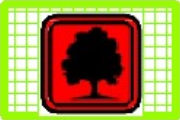 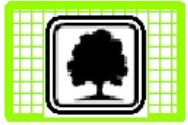 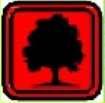 